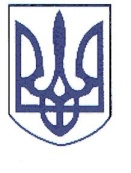 РЕШЕТИЛІВСЬКА РАЙОННА РАДАПОЛТАВСЬКОЇ ОБЛАСТІсьоме скликанняРОЗПОРЯДЖЕННЯ21.07.2020                                                                                                            № 23Відповідно до статті 43, частини четвертої статті 46, пункту 1 частини шостої та частини сьомої статті 55 Закону України «Про місцеве самоврядування в Україні», підпункту 5 пункту 3 постанови Кабінету Міністрів України від 20 травня 2020 року № 392 „Про встановлення карантину з метою запобігання поширення на території України гострої респіраторної хвороби COVID-19, спричиненої коронавірусом SARS-CoV-2, та етапів послаблення протиепідемічних заходів”, статті 15 Регламенту Решетилівської районної ради сьомого скликання:І. Скликати пленарне засідання тридцять шостої сесії районної ради сьомого скликання 6 серпня 2020 року о 10 годині в приміщенні районного будинку культури (місто Решетилівка, вул.Покровська, 9).ІІ. На розгляд ради внести питання:ІІІ. Крім депутатів районної ради на сесію запросити: секретаря міської ради і сільських голів, керівників структурних підрозділів райдержадміністрації, районних служб (за окремим списком), представників засобів масової інформації, осіб, відповідальних за підготовку питань, що вносяться на розгляд ради.Голова районної ради								С.В.КолотійРозпорядження підготовлено:Начальник відділу організаційно-правового забезпечення виконавчого апарату районної ради			О.В.ХильПогоджено:Заступник голови районної ради						В.О.БережнийПро скликання тридцять шостої сесії районної ради сьомого скликанняПро внесення змін до показників районного бюджету Решетилівського району на 2020 рік.Про хід виконання районної Програми подолання та профілактики дитячої бездоглядності, злочинності і соціального сирітства, забезпечення соціально-правових гарантій дітям-сиротам, дітям, позбавленим батьківського піклування на 2019-2021 роки.Про хід виконання районної Програми збереження архівних документів                 КУ „Решетилівський трудовий архів” на 2016-2020 роки.Про хід виконання районної Програми фінансової підтримки Комунального некомерційного підприємства «Центр первинної медико-санітарної допомоги Решетилівської районної ради Полтавської області» на 2018-2021 роки.Про хід виконання районної Програми «Шкільний автобус» на 2019-2021 роки та внесення змін до неї.Про передачу майна, що перебуває на балансі Комунального некомерційного підприємства «Центр первинної медико-санітарної допомоги Решетилівської районної ради Полтавської області», із спільної власності територіальних громад Решетилівського району в комунальну власність Решетилівської міської територіальної громади Полтавської області.Про передачу майна, що перебуває на балансі Комунального некомерційного підприємства «Центр первинної медико-санітарної допомоги Решетилівської районної ради Полтавської області», із спільної власності територіальних громад Решетилівського району в комунальну власність Лиманської Першої територіальної громади Полтавської області.Про продовження дії контракту з директором Решетилівського районного комунального підприємства „Ефект”.Про продовження дії контракту з директором комунального підприємства „Бюро містобудування та технічної інвентаризації Решетилівського району”.Різне.